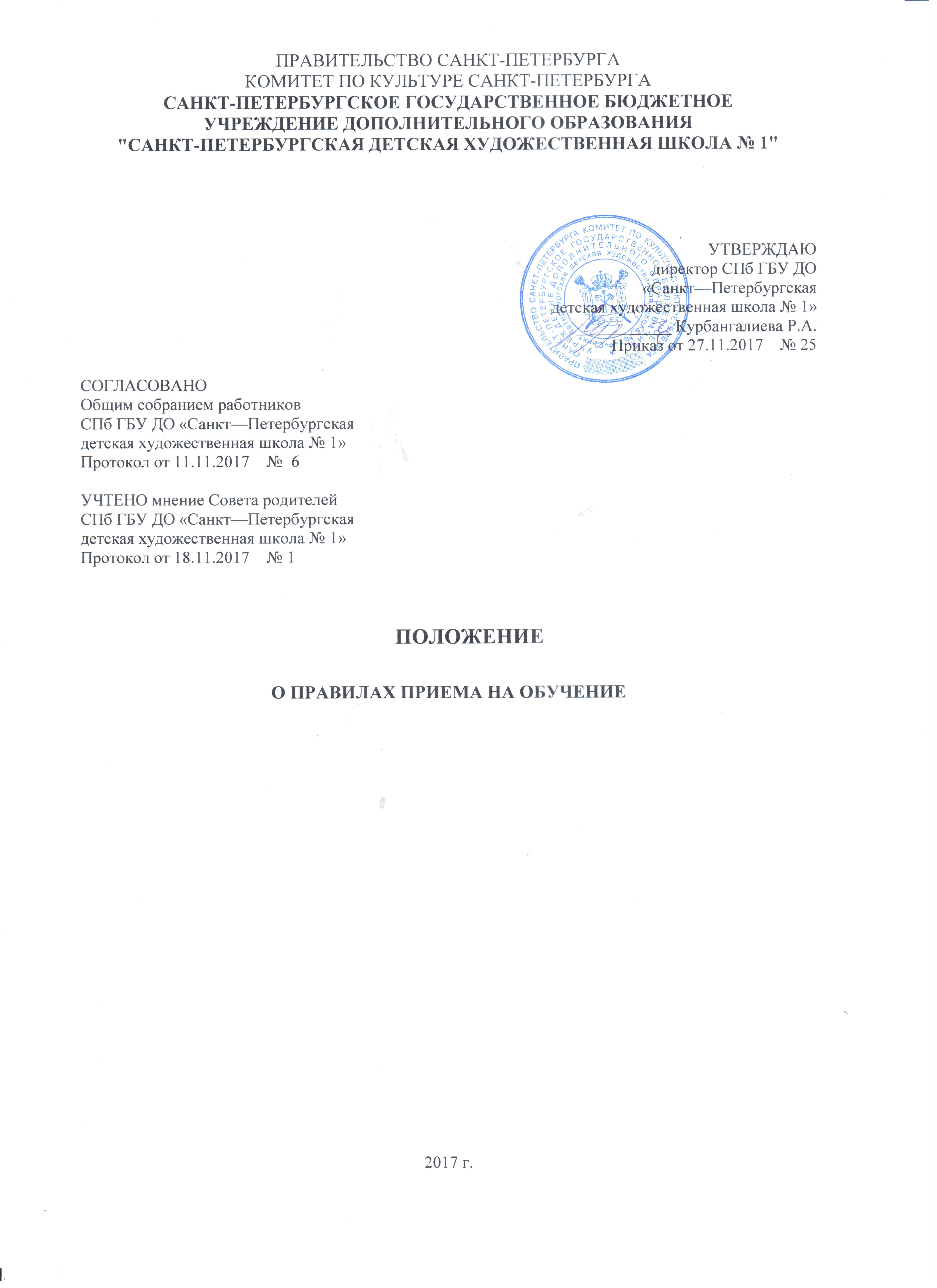 ПОЛОЖЕНИЕ О ПРАВИЛАХ ПРИЕМА НА ОБУЧЕНИЕ В Санкт-Петербургское государственное бюджетное учреждениедополнительного образования«Санкт-Петербургская детская художественная школа № 1»      Положение о  правилах приема на обучение (далее — «Положение») разработано в соответствии с положениями Федерального закона РФ от 29.12.2012 № 273-ФЗ «Об образовании в Российской Федерации», приказом Министерства образования и науки Российской Федерации от 29.08.2013 № 1008 «Об утверждении Порядка организации и осуществления образовательной деятельности по дополнительным общеобразовательным программам»,  постановлением Главного государственного санитарного врача Российской Федерации от 04.07.2014 № 41 «Об утверждении СанПин 2.4.4.3172-14 «Санитарно-эпидемиологические требования к устройству, содержанию и организации режима работы образовательных организаций дополнительного образования детей», Уставом Санкт—Петербургского государственного бюджетного учреждения дополнительного образования «Санкт—Петербургская детская художественная школа № 1» (далее - «Школа»), Федеральными государственными требованиями к минимуму содержания , структуре и условиям реализации дополнительной предпрофессиональной общеобразовательной программы о области декоративно-прикладного искусства « Декоративно-прикладное творчество»  и иными нормативными и правовыми актами.1. Общие положения.Правила приема и порядок отбора детей в целях их обучения по дополнительным предпрофессиональным общеобразовательным программам в области декоративно-прикладного искусства в Санкт—Петербургском государственном бюджетном учреждении дополнительного образования «Санкт—Петербургская детская художественная школа № 1» (далее— Школа) разработаны в соответствии с Законом Российской Федерации «Об образовании в Российской Федерации» и Федеральным Государственным требованиям к минимуму содержания, структуре и условиям реализации этих программ, а также срокам их реализации.1.1. Возраст поступающих в Школу определяется образовательными программами.1.2. В первый класс производится прием детей в возрасте  6,6 лет – 9 лет при  сроке обучения 8 лет.         При сроке обучения 5 лет прием детей происходит в возрасте 10 -12 лет.1.3. Прием на обучение в Школу осуществляется в соответствии с годовым планом приема      1.4. Предельный возраст обучающихся в образовательном учреждении — 18 лет.1.5. Поступление в Школу осуществляется на конкурсной основе.При поступлении проводится проверка способностей ребенка в области изобразительного искусства. Порядок и сроки проведения приемных испытаний и требования к поступающим определяются настоящим Положением.1.6. Прием в Школу по переводу из других учебных заведений осуществляется во все классы (кроме выпускного) при наличии в них вакантных мест на основании документов, установленных данным Положением, и при наличии свободных мест.1.7. Школа  вправе осуществлять дополнительный прием на конкурсной основе в течение учебного года. Конкурс проводится с целью выявления уровня подготовки поступающего и соответствия знаний, умений и навыков классу, в который претендует поступающий по переводу из другого учебного заведения соответствующего профиля.С целью организации приема и проведения отбора поступающих (вступительного экзамена) в Школе создаются приемная и апелляционная комиссии, которые действуют в соответствии с Положениями о них. АПЕЛЛЯЦИОННАЯ КОМИССИЯ1. Общие положения1.1 Апелляционная   комиссия создается на вступительных испытаниях для рассмотрения заявлений родителей (законных представителей ) не согласных с результатами, полученными на вступительных испытаниях .2. Структура, функции и организация работы2.1. Комиссия создается из преподавателей Учреждения, не входящих в состав комиссии по отбору поступающих. Состав комиссии и ее председатель утверждаются приказом директора.2.2. Родители (законные представители) поступающих вправе подать апелляцию в письменном виде по процедуре и (или) результатам проведения индивидуального отбора в апелляционную комиссию не позднее следующего рабочего дня после объявления результатов отбора поступающих.2.3. Состав апелляционной комиссии утверждается приказом директора Учреждения.Апелляционная комиссия формируется в количестве не менее трех человек из числа работников Учреждения, не входящих в состав комиссий по отбору поступающих в соответствующем году.2.4. Апелляция рассматривается не позднее одного рабочего дня со дня ее подачи на заседании апелляционной комиссии, на которое приглашаются родители (законные представители) поступающих, не согласные с решением комиссии по отбору поступающих.2.5. Для рассмотрения апелляции секретарь комиссии по приему в течение трех рабочих дней направляет в апелляционную комиссию протокол соответствующего заседания комиссии по приему, творческие работы поступающих (при их наличии).2.6. Апелляционная комиссия принимает решение о целесообразности или нецелесообразности повторного проведения отбора поступающих на обучение, родители (законные представители) которых подали апелляцию.2.7. Решение принимается большинством голосов членов апелляционной комиссии, участвующих в заседании, при обязательном присутствии председателя комиссии. При равном числе голосов председатель апелляционной комиссии обладает правом решающего голоса.2.8. Решение апелляционной комиссии подписывается председателем данной комиссии и доводится до сведения подавших апелляцию родителей (законных представителей) поступающих под роспись в течение одного рабочего дня, следующего за днем принятия решения. На каждом заседании апелляционной комиссии ведется протокол.2.9. Повторное проведение отбора детей проводится в течение трех рабочих дней со дня принятия решения о целесообразности такого отбора в присутствии одного из членов апелляционной комиссии. Подача апелляции по процедуре проведения повторного отбора детей не допускается.
1.10. Зачисление поступающих для обучения в Школе производится приказом директора на основании решения приемной комиссии. При поступлении ребенка на обучение администрация Школы по требованию его родителей (иных законных представителей) обязана ознакомить его и его родителей (законных представителей) с Уставом, лицензией на право ведения образовательной деятельности, образовательными программами, реализуемыми в Школе, другими документами, регламентирующими организацию учебного процесса.Продолжительность обучения в Школе составляет:-по дополнительной предпрофессиональной общеобразовательной программе вобласти декоративно—прикладного искусства «Декоративно-прикладное творчество» — со сроком  обучения 5лет.-по дополнительной предпрофессиональной общеобразовательной программе вобласти декоративно—прикладного искусства «Декоративно-прикладное творчество» — со сроком  обучения 8 лет.1.11. Прием детей в Школу осуществляется по заявлению установленного образца от родителей (законных представителей) поступающих.1.12. При подаче заявления представляются следующие документы:- копия свидетельства о рождении ребенка;- справка из медицинского учреждения об отсутствии у ребенка противопоказанийдля занятий в художественной школе;- фотографии ребенка (2 штуки размером 3 х 4).1.13_ При подаче заявления поступающего по переводу из другого учебного заведения предоставляются следующие документы:- академическая справка с указанием программы, по которой обучался ребенок;- копия свидетельства о рождении ребенка;- справка из медицинского учреждения об отсутствии у ребенка противопоказанийдля занятий в художественной школе;- фотографии ребенка (2 штуки размером 3 х 4);1.14. На каждого ребенка, поступающего на обучение в Школу, заводится личное дело, которое хранится в Школе в течение всего срока обучения.1.15. Все сданные документы не поступивших детей возвращаются родителям (или законным представителям).2. Состав и функции приёмной комиссии.2.1. Приемная комиссия по отбору поступающих формируется приказом директора из числа преподавателей Школы, участвующих в реализации образовательных программ в области декоративно-прикладного искусства.2.2. Председатель Приемной комиссии по отбору поступающих назначается директором  Школы, который организует работу комиссии и обеспечивает единство требований, предъявляемых к поступающим при проведении отбора.2.4. Приёмная комиссия проверяет и оценивает практические задания, выполняемых каждым из поступающих на обучение во время экзамена, создаёт условия для максимально объективной оценки работ экзаменующихся. В Школе формируется фонд оценочных средств экзаменационных заданий.2.5. Приемная комиссия информирует поступающих на обучение о полученных ими экзаменационных оценках.3. Сроки проведения и процедура отбора поступающих.3.1. Прием на обучение осуществляется по итогам приемных экзаменов. Дополнительный прием проводится при наличии свободных мест по результатам экзамена; дата и время проведения экзамена устанавливаются заранее. Сроки проведения вступительных экзаменов выставляются на сайте Школы.  При наличии вакантных мест в Школе, на сайте выставляется график с датами вступительных экзаменов на освободившиеся вакантные места. 3.3. При проведении вступительных экзаменов присутствие посторонних лиц не допускается.3.4. На каждом заседании приемной комиссии ведется протокол. Протоколы заседаний приемной комиссии хранятся в архиве образовательного учреждения до окончания обучения в образовательном учреждении всех лиц, поступивших на основании отбора в соответствующем году.3.5. Поступающие по переводу из других учебных заведений рекомендуются приемной комиссией к зачислению при наличии вакантного места в класс, соответствующий уровню показанных знаний, умений и навыков.4. Порядок зачисления, дополнительный прием.4.1. Зачисление в Школу для обучения по образовательным программам в области декоративно-прикладного искусства проводится по результатам вступительных экзаменов   проходит в сроки, установленные Школой. 4.2. Зачисление на вакантные места проводится по результатам дополнительного отбора..5. Порядок приема и требования к поступающим.5.1. Прием обучающихся на обучение осуществляется по итогам приемных испытаний: 5.2. Прием в 1 класс осуществляется для обучения:- по дополнительной предпрофессиональной программе в области декоративно-прикладного искусства «Декоративно-прикладное творчество», срок обучения 8 лет.- по дополнительной предпрофессиональной программе в области декоративно-прикладного искусства «Декоративно-прикладное творчество», срок обучения 5 лет.5.3. При поступлении по переводу из другого учебного заведения, дополнительно предоставляются академическая справка с указанием программы, по которой обучался поступающий.5.4. При поступлении по переводу из другого учебного заведения, дополнительно предоставляются академическая справка с указанием программы, по которой обучался поступающий. 5.5.Вступительные экзамены проводятся в сроки установленные Школой.На экзамен необходимо предоставить следующие материалы:1. З альбомных листа формата А4;2. простые карандаши, кнопки, резинку;3. краски, кисти;Экзамен состоит из 3-х заданий, каждое выполняется за 40 минут: рисунок, живопись, композиция.1.Рисунок - простой натюрморт из 1 предмета (возможна драпировка).Техника — простой карандаш.2.Живопись - простой натюрморт из 2 предметов (2 драпировки)Техника — гуашь или акварель по выбору поступающего.3 Композиция на заданную тему в любой технике.5.6. Во время экзаменов присутствие посторонних лиц запрещается.6. Система оценки работ.6.1. Приемная комиссия оценивает работы поступающих по критериям:
 Для детей 6,6 – 9 лет :
- коммуникабельность ребенка
- фантазия ребенка в творческом замысле
- использование цвета в работе
- умение организовать свое рабочее место
- раскрытие темы, творческий  замысел
- заполнение пространства листа
- умение пользоваться материалом.
- цветовое решение, объем работы. - законченность работы.Для детей старше 10 лет:
- композиционное заполнение пространства листа
- построение композиции
-  цветовое решение постановки
- работа в материале, законченность работы  6.2.оценкаОценочный критерий5+Задание выполнено «блестяще»5Задание выполнено «отлично», убедительно, уверенно5-Задание выполнено «отлично», с небольшой погрешностью4+Задание выполнено «очень хорошо», уверенно в техническом и художественном плане.4Задание выполнено «хорошо», но с небольшими недочетами в техническом и художественном плане4-Задание выполнено «хорошо», но недостаточно уверенно, с недочетами.3+«удовлетворительно» выполненное задание с ошибками3«удовлетворительно» выполненное задание со значительными ошибками3-«удовлетворительно» выполненное задание с многочисленными ошибками2С заданием не справился